муниципальное автономное дошкольное образовательное учреждение                       Городского округа «город Ирбит» Свердловской области «Детский сад №23»Профсоюз – территория здоровья!8 декабря 2023 г. в честь юбилейного дня рождения мы решили оздоровиться всем дружным  коллективом и посетить «Боулинг».Боулинг – это любимая забава детей и взрослых. Для наших членов профсоюза эта игра стала соревнованием, где мы заказали 3 дорожки и разделились на три команды. По итогу соревнования было выявлено три победителя, набравшие максимальное количество очков. От профсоюза победителям были вручены подарки. А  потом для наших сотрудников был накрыт красивый и сытный стол. Выйдя за пределы образовательной организации, мы могли пообщаться, провести приятное время друг с другом, поделиться впечатлениями. Это отличный отдых с коллегами, что способствовал сплочению и оздоровлению нашего коллектива.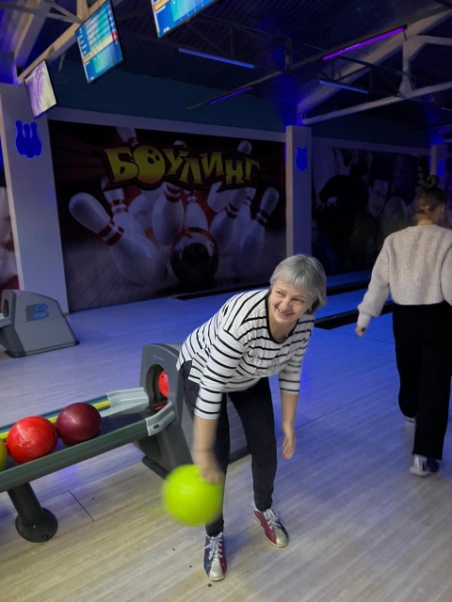 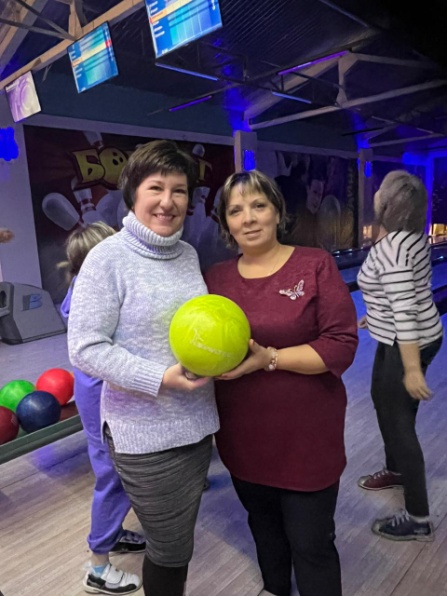 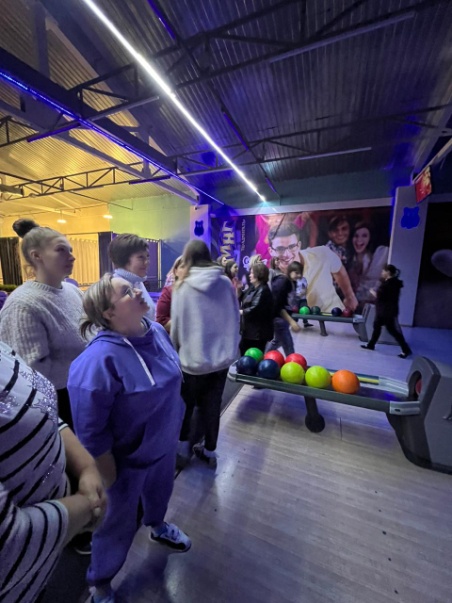 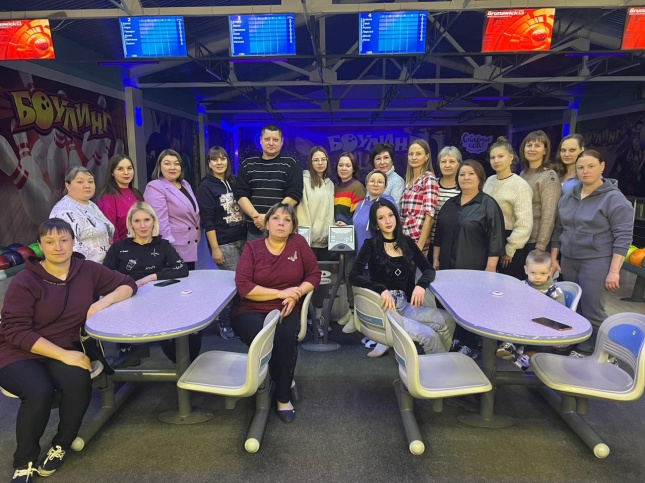 